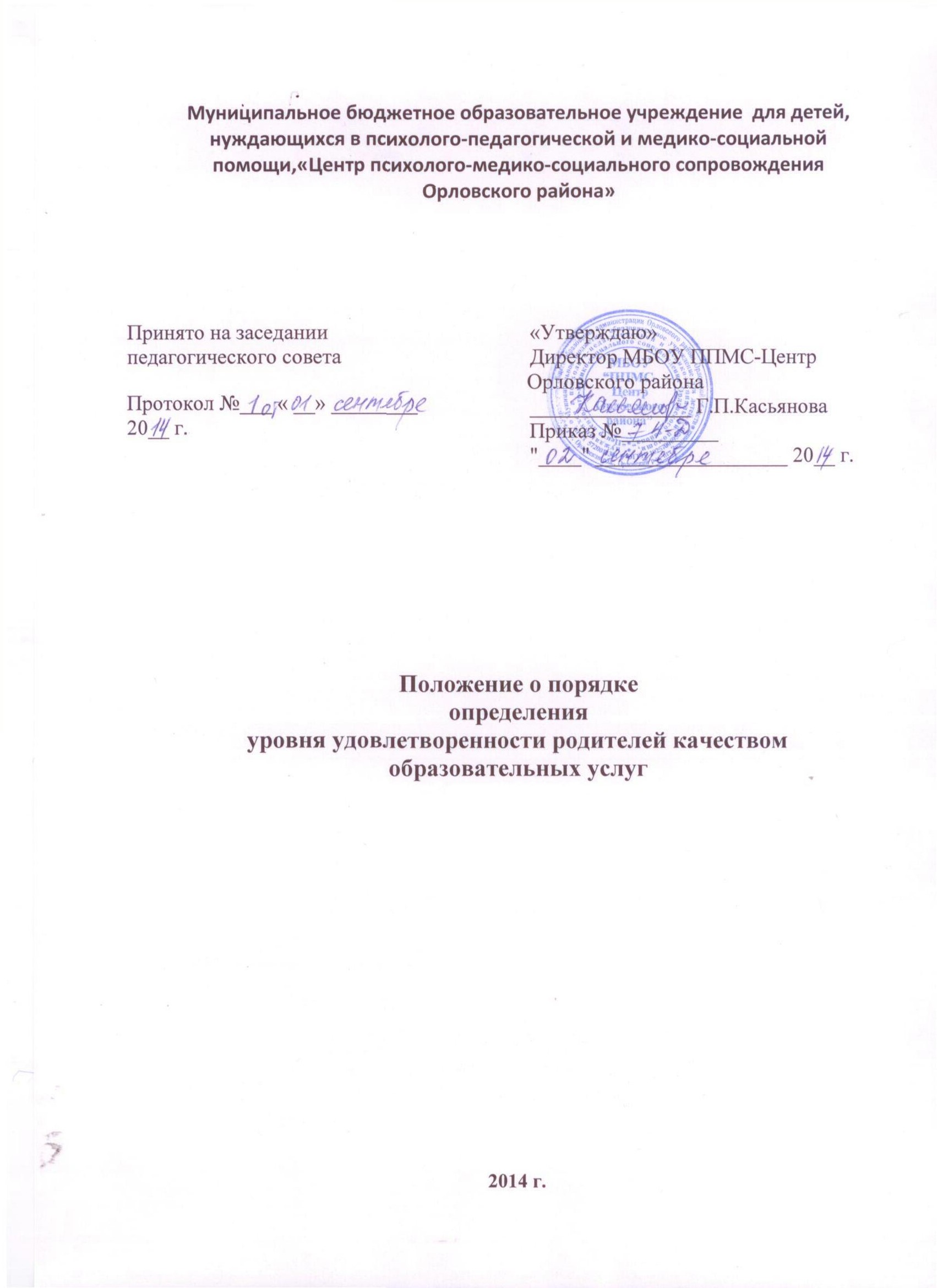 1. Общие положенияПоложение о порядке проведения определения  уровня удовлетворенности родителей качеством образовательных услуг (далее - Положение) устанавливает общие требования к проведению опросов родителей с целью выявления уровня удовлетворенности потребителей качеством оказываемых муниципальных услуг. Целью настоящего Положения  является обеспечение единого методологическогоподхода к получению и обработке показателей, полученных по итогамопросов.Результаты опросов учитываются при:1) формировании муниципальных заданий муниципальным учреждениямв соответствии с их полномочиями (основными видами деятельности, закрепленными в учредительных документах);2) предоставлении муниципальных услуг;3) формировании отчетов об исполнении муниципального задания за соответствующий период;4) формировании рейтинга образовательных организаций;5) принятии решений об ответственности за нарушение требованийстандартов качества муниципальных услуг.2. Цель и задачи проведения исследованияЦель проведения - создание системы оценки и мониторинга качества предоставляемых муниципальных услуг.Основные задачи проведения социологического исследования:1) мониторинг уровня удовлетворенности родителей качеством услуг,оказываемых  МБОУ ППМС-Центр Орловского района;2) выявление факторов, влияющих на уровень удовлетворенности родителямикачеством образования;3) определение степени соответствия образовательных услуг запросам иожиданиям обучающихся, родителей (законных представителей) получателейуслуг;4) разработка рекомендаций по повышению эффективности деятельностиМБОУ ППМС-Центр Орловского района по оказанию образовательных услуг.3. Порядок проведения исследованияСоциологическое исследование, направленное на определение уровняудовлетворенности родителей  качеством образовательных услуг проводится вформе анкетирования.Периодичность проведения анкетирования не может составлять менее 1раза в год.Для проведения анкетирования:1) родителей (законных представителей) учащихся  МБОУ ППМС-Центр Орловского района  используется анкета №1 Приложения № 1 к настоящемуПорядку;Минимальное количество родителей, принимающих участие в анкетировании,для получения наиболее полной (достоверной) информации должно составлятьне менее 50 % родителей (законных представителей) учащихся от общего числа обучающихся МБОУ ППМС-Центр Орловского района;Анкетирование проводится в индивидуальном или групповом порядке спредварительным инструктажем респондентов, проводимым анкетером. Администрация и педагоги МБОУ ППМС-Центр Орловского района  может разрабатывать  другие анкеты, которые утверждаются директором и являются дополнением к данному Положению.Приложение № 1к Порядку проведениясоциологического исследования,направленного на определениеуровня удовлетворенности населениякачеством образовательных услугАнкетадля проведения анкетирования родителей (законных представителей) учащихся. Уважаемые родители детей, посещающих МБОУ ППМС-Центр Орловского района, с целью оценки удовлетворенности качеством оказания муниципальных услуг в сфере образования просим Вас заполнить анкету.Вашему вниманию предлагается анонимная анкета, отвечая на вопросыкоторой Вам необходимо выбрать ответ Благодарим Вас за сотрудничество!Таблица № 1№ВопросДа Нет1Получаете ли Вы достаточную  информацию о развитии Вашего  ребенка  от специалистов Центра?2Удовлетворены ли Вы квалификацией специалистов?3Согласовывалось ли с Вами  расписание занятий Вашего ребенка? 4Предлагали  ли Вам   платные услуги  в Центре?5Наблюдаете ли Вы положительные изменения в развитии Вашего ребенка?6Удовлетворяет ли Вас   качество оказываемой помощи?